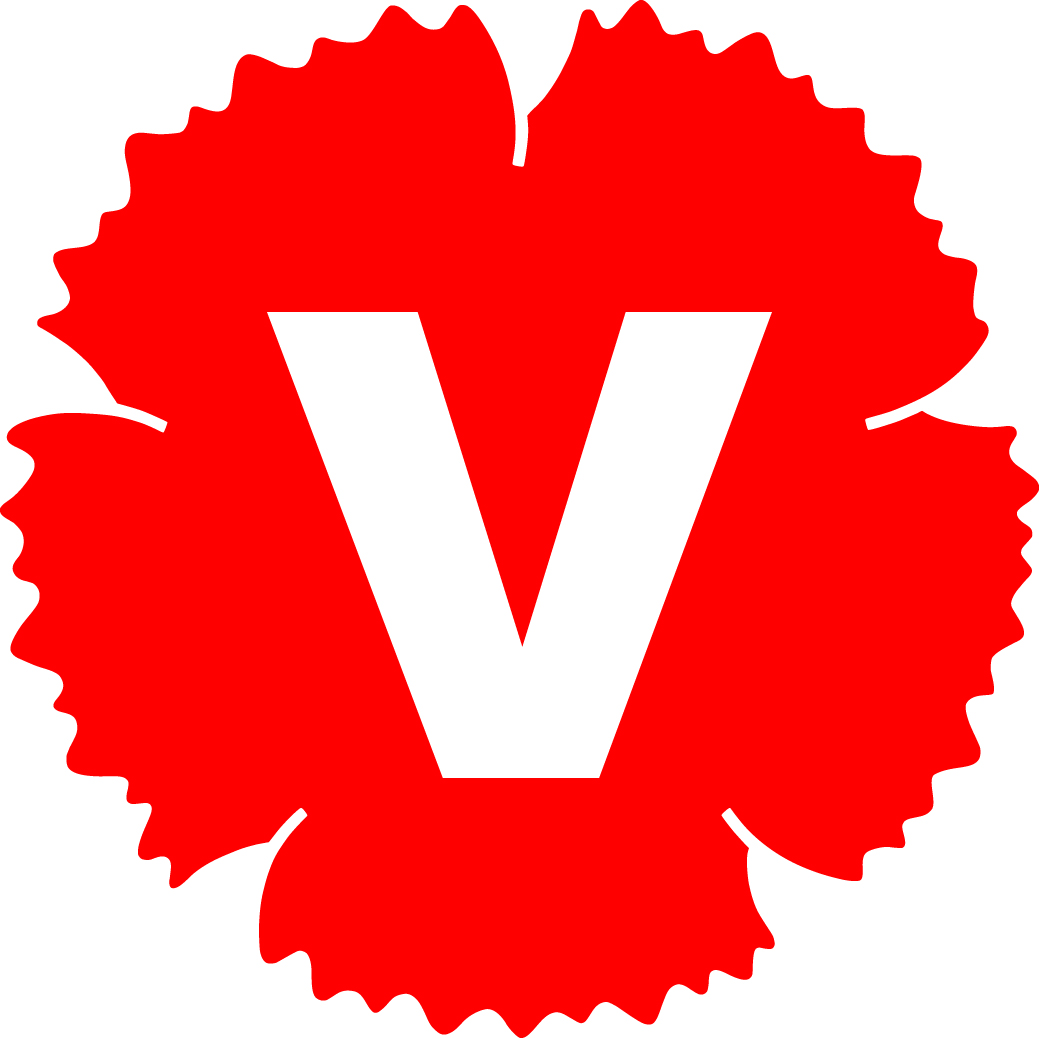 Huddinge kommunKommunfullmäktige2012-12-10		MotionBättre bemötandet av äldre HBT-personerI kommunens mångfalds- och jämställdhetsplan betonas att bemötandet av brukarna inte ska vara diskriminerande utan bygga på kunskap om de olika förutsättningarna som människor har. Jag väckte 2008 en motion om utbildning av personal i de kommunala förvaltningarna i HBT-frågor med syfte att verksamheterna med hjälp av RFSL skulle HBT-certifieras. Kommunfullmäktige beslöt den 9 februari 2009 att motionen skulle anses besvarad. I sammanfattningen hänvisades till att HBT frågorna skulle få en viktig roll inom ramen för uppdraget i Mål och budget samt att HBT utbildning skulle integreras i kommande mångfaldsutbildningar. Till min stora glädje har härefter under 2011 familjecentralen i Skogås HBT-certifieras. Jag anser att det nu är dags att gå vidare med HBT-arbetet. Äldreomsorgsförvaltningen är då en viktig målgrupp. Studier visar att äldre HBT-personer upplevt en större utsatthet och ett större utanförskap än yngre HBT-personer och är känsligare för hur de blir bemötta. Allt fler äldre identifierar sig ändå som HBT- personer. Trots det präglas äldrevården i stort av det heteronormativa perspektivet. Sällan berörs dessa frågor i debatten om vård och service till äldre. Därmed kan traditionella äldreboenden riskera att exkludera eller inte kunna bemöta de behov som de äldre HBT personerna har. Hjälpmedelsinstitutet har i projektet Äldreboende för HBT-personer kartlagt dessa personers behov. Det har då framkommit att de önskar äldreboenden med en tydlig HBT-profil. Detta skulle innebära en större trygghet för dessa personer. I Stockholm och Malmö planeras även seniorboenden för HBT-personer. Det är tveksamt om det finns förutsättningar för särskilda boenden för HBT-personer i Huddinge. Däremot bör man satsa på HBT-certifieringen av befintliga boenden och inom hemtjänsten.Jag föreslår därför attHuddinge kommun i samarbete med RFSL certifierar minst ett äldreboende och en hemtjänstenhet i kommunen med syfte att de anställda har kunskap att bemöta brukarna på ett respektfullt sätt utifrån HBT-perspektivÄldreomsorgsnämnden i kommande förfrågningsunderlag beträffande omsorgstjänster inom äldreomsorgen för in HBT-kunskap hos personalen i kvalitetskravenFör VänsterpartietBritt Björneke